UTRWALENIE UMIEJĘTNOŚCI LICZENIA Ile dzieci gra na gitarze?Ile dzieci gra na skrzypcach?Ile dzieci gra na perkusji ?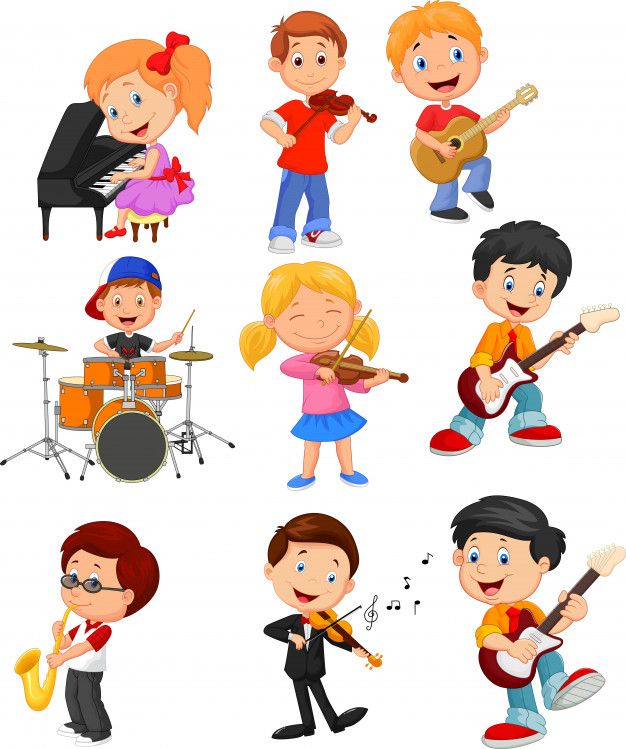 